 Estado do Rio Grande do Sul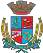 Câmara de Vereadores de Getúlio VargasBoletim Informativo Nº. 018/2017Sessão Ordinária do dia 1 de junho de 2017, às 18h30min, realizada na sede do Poder Legislativo, na Sala das Sessões Engenheiro Firmino Girardello, sob a Presidência do Vereador Vilmar Antonio Soccol, Secretariado pelo Vereador Domingo Borges de Oliveira, 1º Secretário, com presença dos Vereadores: Amilton José Lazzari, Aquiles Pessoa da Silva, Deliane Assunção Ponzi, Dinarte Afonso Tagliari Farias, Eloi Nardi, Jeferson Wilian Karpinski e Paulo Cesar Borgmann.PROPOSIÇÕES EM PAUTARequerimento n.º 002/17, de 26-05-2017 - Vereador Eloi Nardi - Solicita a Mesa Diretora que realize audiência pública para tratar sobre o possível desmembramento (pista/edificações e área cultivável) do imóvel localizado no Km 5 (campo de aviação), para viabilizar um destino do imóvel e possibilitar sua alienação, cujos recursos deverão ser destinados para a aquisição de uma pedreira e um britador.APROVADO PELA MAIORIARequerimento n.º 003/17, de 30-05-2017 - Vereador Dinarte Afonso Tagliari Farias - Solicita a Mesa Diretora que realize audiência pública para discutir medidas a serem adotadas a fim de evitar o entupimento dos bueiros e a avaliação de como estão as galerias existentes.APROVADO POR UNANIMIDADEPedido de Providências n.º 017/17, de 22-05-2017 - Vereador Paulo Cesar Borgmann - Solicita a substituição de dois tubos de concreto em frente ao Supermercado Criswan, Rua Jacob Gremmelmaier, próximo ao número 1.700.APROVADO POR UNANIMIDADEPedido de Providências n.º 018/17, de 23-05-2017 - Vereador Domingo Borges de Oliveira - Solicita a colocação de um tubo (rotatória) no cruzamento da Rua Arcibaldo Somenzi  com a Rua José Cortese, ao lado da Igreja São Pelegrino, bairro São Pelegrino.APROVADO POR UNANIMIDADEPedido de Providências n.º 019/17, de 29-05-2017 - Vereadora Deliane Assunção Ponzi - Solicita o patrolamento, cascalhamento, abertura de sarjetas e colocação de tubos no Km 8, interior de nosso Município, trecho entre as residências dos Senhores José Lazzari e Darci Bressan, comunidade São José.APROVADO POR UNANIMIDADE Pedido de Providências n.º 020/17, de 29-05-2017 - Vereador Amilton José Lazzari - Solicita que seja feita uma limpeza nas bocas de lobo nas proximidades do Posto Oliveira.APROVADO POR UNANIMIDADEPedido de Providências n.º 021/17, de 30-05-2017 - Vereador Vilmar Antonio Soccol - Solicita que seja feita, com urgência, uma limpeza nos rios e córregos de nosso Município, inclusive em todas as  bocas de lobo, a fim de evitar novos alagamentos.APROVADO POR UNANIMIDADEProjeto de Lei n.º 038/17, de 30-05-2017 - Executivo Municipal – Altera a redação da Lei Municipal n.º 5.033/2015, que autorizou o Município a firmar convênio, conceder cessão de uso de veículo de ambulância e equipamentos que integram o Programa Salvar/Samu/RS, e repassar verbas ao Hospital São Roque.APROVADO POR UNANIMIDADEProjeto de Lei n.º 040/17, de 30-05-2017 - Executivo Municipal – Autoriza o Poder Executivo a firmar Convênio de Cooperação Financeira com a Fundação Banco do Brasil, tendo como intervenientes o Banco do Brasil S.A., a Federação Nacional das Associações Atléticas Banco do Brasil e a Associação Atlética Banco do Brasil, e dá outras providências.Projeto de Decreto Legislativo n.º 004/17, de 30-05-2017 - Mesa Diretora - Estabelece Ponto Facultativo nos serviços da Câmara de Vereadores de Getúlio Vargas.11 -  Indicação n.º 009/17, de 16-05-2017 - Vereadora Deliane Assunção Ponzi - Sugere ao Executivo Municipal a compra de lixeiras com divisórias para lixo seco e orgânico, para as vias públicas de nosso Município, através de recursos do Comdema.APROVADO POR UNANIMIDADECOMUNICADOSO horário de atendimento ao público na Casa é das 8h30min às 11h30min e das 13h30min às 17h. No mês de junho as  Sessões Ordinárias serão realizadas nos dias 13 e 29, às 18h30min, na Sala das Sessões Engenheiro Firmino Girardello, na Câmara de Vereadores. 1Para maiores informações acesse:www.getuliovargas.rs.leg.brGetúlio Vargas, 31 de maio de 2017Vilmar Antonio SoccolPresidência